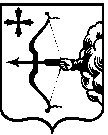 Об утверждении Порядка обеспечения питанием обучающихся по основным образовательным программам основного общего и среднего общего образования, интегрированным с дополнительными общеразвивающими программами, имеющими целью подготовку несовершеннолетних обучающихся к военной или иной государственной службе, в областной государственной общеобразовательной организации со специальным наименованием «кадетский корпус», в том числе проживающих в указанной организацииВ соответствии с частью 31 статьи 11 Закона Кировской области от 14.10.2013  № 320-ЗО «Об образовании в Кировской области» (с изменениями, внесенными Законом Кировской области от 05.10.2017 № 100-ЗО) Правительство Кировской области ПОСТАНОВЛЯЕТ:1. Утвердить Порядок обеспечения питанием обучающихся по основным образовательным программам основного общего и среднего общего образования, интегрированным с дополнительными общеразвивающими программами, имеющими целью подготовку несовершеннолетних обучающихся к военной или иной государственной службе, в областной государственной общеобразовательной организации со специальным наименованием «кадетский корпус», в том числе проживающих в указанной организации, согласно приложению.2. Контроль за исполнением настоящего постановления возложить на заместителя Председателя Правительства области Курдюмова Д.А.3. Настоящее постановление вступает в силу через десять дней после его официального опубликования и распространяется на правоотношения, возникшие с 01.09.2017.ПРАВИТЕЛЬСТВО КИРОВСКОЙ ОБЛАСТИПОСТАНОВЛЕНИЕПРАВИТЕЛЬСТВО КИРОВСКОЙ ОБЛАСТИПОСТАНОВЛЕНИЕПРАВИТЕЛЬСТВО КИРОВСКОЙ ОБЛАСТИПОСТАНОВЛЕНИЕПРАВИТЕЛЬСТВО КИРОВСКОЙ ОБЛАСТИПОСТАНОВЛЕНИЕ20.11.2017                   № 84-Пг. Киров г. Киров г. Киров г. Киров Губернатор – Председатель Правительства Кировской области    И.В. Васильев